Publicado en Barcelona el 02/04/2020 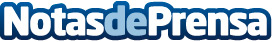 Casi el 20% de los ciudadanos declara comer más durante el confinamiento según un informe de El CoCo¿Comen bien los ciudadanos durante el confinamiento? Al menos lo intentan. Ya han pasado más de dos semanas desde que se iniciara el estado de alarma por la crisis del COVID-19 y, aunque seis de cada diez ciudadanos asegura mantener sus rutinas de alimentación, sin duda su forma de comprar y consumir se ha visto afectada, ¡el 9% afirma que come peor!, y, de hecho, el 19% afirma estar comiendo más que antes, según un estudio de El CoCo sobre hábitos alimentarios durante la confinamiento por COVID-19Datos de contacto:Ana de Quinto649 56 82 05Nota de prensa publicada en: https://www.notasdeprensa.es/casi-el-20-de-los-ciudadanos-declara-comer-mas Categorias: Nutrición Gastronomía Sociedad Consumo http://www.notasdeprensa.es